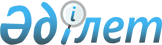 Қазақстан Республикасы Үкіметінің резервінен қаражат бөлу туралыҚазақстан Республикасы Үкіметінің 2007 жылғы 17 шілдедегі N 605 Қаулысы



      "2007 жылға арналған республикалық бюджет туралы" Қазақстан Республикасының 2006 жылғы 8 желтоқсандағы 
 Заңына 
,»"Республикалық және жергілікті бюджеттердің атқарылу ережесін бекіту туралы" Қазақстан Республикасы Үкіметінің 2007 жылғы 20 наурыздағы N 225 
 қаулысына 
 сәйкес Қазақстан Республикасының Үкіметі 

ҚАУЛЫ ЕТЕДІ:





      1. Қазақстан Республикасы Қаржы министрлігіне осы қаулыға қосымшаға сәйкес сот шешімдерін орындау үшін 2007 жылға арналған республикалық бюджетте көзделген Қазақстан Республикасы Үкіметінің соттар шешімдері бойынша міндеттемелерді орындауға арналған резервінен 23511220 (жиырма үш миллион бес жүз он бір мың екі жүз жиырма) теңге бөлінсін.




      2. Осы қаулы қол қойылған күнінен бастап қолданысқа енгізіледі.

      

Қазақстан Республикасының




      Премьер-Министрі





                                            Қазақстан Республикасы



                                                   Үкіметінің



                                            2007 жылғы 17 шілдедегі



                                                 N 605 қаулысына



                                                     қосымша


          Орындалуы тиіс сот актілерінің тізбесі


					© 2012. Қазақстан Республикасы Әділет министрлігінің «Қазақстан Республикасының Заңнама және құқықтық ақпарат институты» ШЖҚ РМК
				

Р/с




N



Сот органының




атауы және




шешімнің




шығарылған күні



Талапкер



Мемле-




кеттік




баж




шеге-




рілген




сома




(теңге)



Мемле-




кеттік




баж




(теңге)



1



2



3



4



5


1

Алматы қаласы



Бостандық аудандық



сотының 1998 жылғы



18.05. шешімі,



Алматы қаласы



Бостандық аудандық



сотының 2000 жылғы



07.07. ұйғарымы,



Алматы қаласы



Бостандық аудандық



сотының 2005 жылғы



25.05. ұйғарымы

Б.Ж. Мұстафин

700000

2

Өскемен қалалық



сотының 2002 жылғы



11.11. шешімі,



Шығыс Қазақстан



облысы қадағалау



алқасының 2003



жылғы 13.11.



қаулысы, Өскемен N 2



қалалық сотының



2005 жылғы 03.10.



ұйғарымы

А.К. Сәдібеков

626940

3

Ақтау қалалық



сотының 2001 жылғы



10.08. шешімі,



Маңғыстау облысы



Ақтау қалалық



сотының 2005 жылғы



19.04. ұйғарымы

М.А. Әленов

68316

4

Алматы облысы Іле



аудандық сотының



2004 жылғы 25.11.



шешімі, Алматы



облыстық соты



азаматтық істер



жөніндегі алқасының



2005 жылғы 26.01.



қаулысы, Алматы



облысы Іле аудандық



сотының 2005 жылғы



17.02 ұйғарымы

Б.С. Өтепов

85400

5

Алматы қаласы



Алмалы аудандық



сотының 2005 жылғы



17.11. шешімі,



Алматы қаласы



Алматы аудандық



сотының 2006 жылғы



20.03. ұйғарымы

А.С. Үсентаев

168000

6

Астана қаласы



Сарыарқа аудандық



сотының 2005 жылғы



15.07. шешімі

А.Ю. Каркарин

100000

7

Астана қаласы



Сарыарқа аудандық



сотының 2006 жылғы



06.03. шешімі

Б.Ж.



Байжиенова

296926

8

Батыс Қазақстан



облысы Орал қалалық



сотының 2005 жылғы



19.07. шешімі,



Батыс Қазақстан



облысы азаматтық



істер жөніндегі



алқасының 2005



жылғы 06.09.



қаулысы

К.Г. Гайнеден

160000

9

Астана қаласы



Алматы аудандық



сотының 2005 жылғы



02.03. шешімі

М.К. Сыздықов

30000

10

Астана қаласы



Алматы аудандық



сотының 2005 жылғы



04.02. шешімі

Н.А.



Бірімжаров

1500000

11

Астана қаласы



Алматы аудандық



сотының 2005 жылғы



03.02. шешімі

Б.К. Сейдеков

500000

12

Астана қаласы



Сарыарқа аудандық



сотының 2005 жылғы



19.08. шешімі

Н.И. Смирнова

1110671

13

Астана қаласы



Сарыарқа аудандық



сотының 2005 жылғы



06.10. шешімі

В.Т. Продан

2114929

14

Алматы қаласы Медеу



аудандық сотының



1997 жылғы 12.06.



шешімі, Алматы



қаласы Медеу



аудандық сотының



2004 жылғы 03.09.



ұйғарымы, Алматы



қаласы Медеу



аудандық сотының



2005 жылғы 14.03.



ұйғарымы

В.И. Тян

600000

15

Алматы қаласы



Бостандық аудандық



сотының 1998 жылғы



07.12. шешімі,



Алматы қалалық соты



азаматтық істер



жөніндегі алқасының



2005 жылғы 14.04.



қаулысы

Т.П. Новак

400000

16

Қостанай облысы



Қостанай қаласы N 2



сотының 2004 жылғы



26.07. шешімі,



Қостанай облысы



Қостанай қаласы N 2



сотының 2005 жылғы



15.04. ұйғарымы

Г.В. Онча



Т.М. Осипенко

100000



100000

17

Атырау облысы



Құрманғазы ауданы



сотының 2006 жылғы



08.02. шешімі

С.И. Баязитов

311528

18

Атырау қалалық



сотының 2005 жылғы



26.12. шешімі

Б.С. Қисықов

165000

19

Солтүстік Қазақстан



облысы Петропавл



қаласы N 2 сотының



2006 жылғы 19.06.



шешімі

Г.В. Коваленко

253000

20

Көкшетау қалалық



сотының 2006 жылғы



25.05. шешімі,



Ақмола облыстық



соты азаматтық



істер жөніндегі



алқасының 2006



жылғы 05.09. қаулысы

И.А. Роговский

1578450

21

Шымкент қаласы



Әл-Фараби аудандық



сотының 2006 жылғы



10.07. шешімі

Р.О.



Нұрғалиева

500000

22

Қостанай облысы



Қостанай қалалық



сотының 2005 жылғы



18.07. шешімі

О.Г. Дущенко

6408667

23

Өскемен қалалық



сотының 2001 жылғы



08.06. шешімі,



Шығыс Қазақстан



облыстық соты



қадағалау алқасының



2002 жылғы 11.04.



қаулысы, Өскемен



қалалық сотының



2005 жылғы 28.02.



ұйғарымы

Е.В. Шемелин

50363

24

Астана қаласы



Сарыарқа аудандық



сотының 2005 жылғы



31.08. шешімі

К.М. Түскенов

200000

25

Астана қаласы



Сарыарқа аудандық



сотының 2006 жылғы



02.07. шешімі

В.Г. Айтқожина



М.М. Айтқожин

376151



376150

26

Қостанай облысы



мамандандырылған



ауданаралық



экономикалық



сотының 2006 жылғы



13.10. шешімі

А.А. Дубинина

330000

27

Шымкент қаласы



Әл-Фараби аудандық



сотының 2006 жылғы



18.09. шешімі,



Шығыс Қазақстан



облысы азаматтық



істер жөніндегі



алқасының 2006



жылғы 06.12. қаулысы

К.А. Тәжібаев

2000000

28

Алматы қаласы



Бостандық аудандық



сотының 2004 жылғы



07.10. ұйғарымы,



Алматы қалалық соты



азаматтық істер



жөніндегі алқасының



2005 жылғы 18.03.



қаулысы

Б.Ф. Федотов

18104

29

Қарағанды облысы



Осакаров аудандық



сотының 2006 жылғы



10.07. сырттай



шешімі, Қарағанды



облысы Осакаров



аудандық сотының



2006 жылғы 01.10.



қосымша шешімі

В.В. Лемешев

50000

30

Ақтау қалалық



сотының 2005 жылғы



09.09. шешімі

Р.И. Кориков

50000

31

Шығыс Қазақстан



облысы Семей



қалалық сотының



2006 жылғы 17.05.



шешімі

Н.С. Симоненко

105515

32

Батыс Қазақстан



облысы Орал қаласы



N 2 сотының 2006



жылғы 19.07. шешімі

К.К. Баесов

200000

33

Семей қалалық



сотының 2006 жылғы



28.08. шешімі,



Шығыс Қазақстан



облыстық соты



азаматтық істер



жөніндегі алқасының



2006 жылғы 26.10.



қаулысы, Шығыс



Қазақстан облыстық



соты қадағалау



алқасының 2006



жылғы 20.12. қаулысы

Н.П. Шишова

50515

34

Астана қаласы



Сарыарқа аудандық



сотының 2006 жылғы



17.11. шешімі

Ж.К. Жүзекенов

300515

35

Астана қаласы



Сарыарқа аудандық



сотының 2006 жылғы



28.12. шешімі

В.В. Пейзанг

1055050

36

Солтүстік Қазақстан



облысы Петропавл



қаласы N 2 сотының



2006 жылғы 15.08.



шешімі

М.М. Расулов

100000

37

Қостанай облысы



Қостанай қалалық



сотының 2006 жылғы



14.08. шешімі

Е.А.



Жетпіспаев

220515

38

Шығыс Қазақстан



облысы Тарбағатай



аудандық сотының



2006 жылғы 12.07.



шешімі

К. Какешов

150515


Жалпы сомасы:                        23511220



Жалпы сомасы:                        23511220



Жалпы сомасы:                        23511220



Жалпы сомасы:                        23511220



Жалпы сомасы:                        23511220

